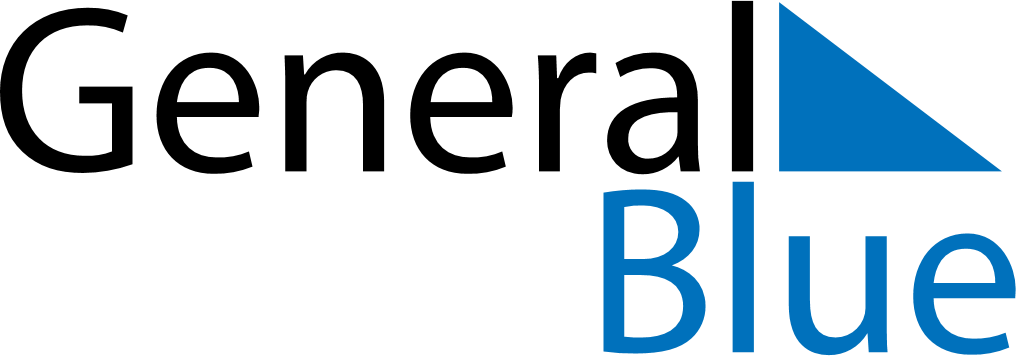 February 2024February 2024February 2024February 2024February 2024February 2024Cipolletti, Rio Negro, ArgentinaCipolletti, Rio Negro, ArgentinaCipolletti, Rio Negro, ArgentinaCipolletti, Rio Negro, ArgentinaCipolletti, Rio Negro, ArgentinaCipolletti, Rio Negro, ArgentinaSunday Monday Tuesday Wednesday Thursday Friday Saturday 1 2 3 Sunrise: 6:42 AM Sunset: 8:48 PM Daylight: 14 hours and 5 minutes. Sunrise: 6:43 AM Sunset: 8:47 PM Daylight: 14 hours and 3 minutes. Sunrise: 6:44 AM Sunset: 8:46 PM Daylight: 14 hours and 1 minute. 4 5 6 7 8 9 10 Sunrise: 6:46 AM Sunset: 8:45 PM Daylight: 13 hours and 59 minutes. Sunrise: 6:47 AM Sunset: 8:44 PM Daylight: 13 hours and 57 minutes. Sunrise: 6:48 AM Sunset: 8:43 PM Daylight: 13 hours and 55 minutes. Sunrise: 6:49 AM Sunset: 8:42 PM Daylight: 13 hours and 52 minutes. Sunrise: 6:50 AM Sunset: 8:41 PM Daylight: 13 hours and 50 minutes. Sunrise: 6:51 AM Sunset: 8:40 PM Daylight: 13 hours and 48 minutes. Sunrise: 6:53 AM Sunset: 8:39 PM Daylight: 13 hours and 46 minutes. 11 12 13 14 15 16 17 Sunrise: 6:54 AM Sunset: 8:38 PM Daylight: 13 hours and 43 minutes. Sunrise: 6:55 AM Sunset: 8:36 PM Daylight: 13 hours and 41 minutes. Sunrise: 6:56 AM Sunset: 8:35 PM Daylight: 13 hours and 39 minutes. Sunrise: 6:57 AM Sunset: 8:34 PM Daylight: 13 hours and 36 minutes. Sunrise: 6:58 AM Sunset: 8:33 PM Daylight: 13 hours and 34 minutes. Sunrise: 7:00 AM Sunset: 8:32 PM Daylight: 13 hours and 32 minutes. Sunrise: 7:01 AM Sunset: 8:30 PM Daylight: 13 hours and 29 minutes. 18 19 20 21 22 23 24 Sunrise: 7:02 AM Sunset: 8:29 PM Daylight: 13 hours and 27 minutes. Sunrise: 7:03 AM Sunset: 8:28 PM Daylight: 13 hours and 24 minutes. Sunrise: 7:04 AM Sunset: 8:26 PM Daylight: 13 hours and 22 minutes. Sunrise: 7:05 AM Sunset: 8:25 PM Daylight: 13 hours and 19 minutes. Sunrise: 7:06 AM Sunset: 8:24 PM Daylight: 13 hours and 17 minutes. Sunrise: 7:07 AM Sunset: 8:22 PM Daylight: 13 hours and 14 minutes. Sunrise: 7:09 AM Sunset: 8:21 PM Daylight: 13 hours and 12 minutes. 25 26 27 28 29 Sunrise: 7:10 AM Sunset: 8:20 PM Daylight: 13 hours and 9 minutes. Sunrise: 7:11 AM Sunset: 8:18 PM Daylight: 13 hours and 7 minutes. Sunrise: 7:12 AM Sunset: 8:17 PM Daylight: 13 hours and 4 minutes. Sunrise: 7:13 AM Sunset: 8:15 PM Daylight: 13 hours and 2 minutes. Sunrise: 7:14 AM Sunset: 8:14 PM Daylight: 12 hours and 59 minutes. 